План- конспект дистанционного занятияФИО педагога д/о Саляхов Дамир НаиловичОбъединение: «Инженерная графика»Тема занятия: Графический редактор CorelDRAW. Эффекты.Оборудование: компьютер (ноутбук).Этап занятияДеятельность обучающегосяСсылка на ресурсВремяОрг. моментПодготовить необходимое оборудование1минПовторениеВспомнить технику безопасности при работе с компьютеромhttps://youtu.be/P2YDtDykmqg3 минНовая тема1. Просмотр презентации: Работа в СorelDRAWhttps://youtu.be/_S8kAYBH6xI7 минПрактическая работа2. Выполнение практической работы, руководствуясь видеоhttps://youtu.be/_S8kAYBH6xI10 минРефлексияОтправить на почту педагога фото выполненной работыdsalyakhov@yandex.ru2 мин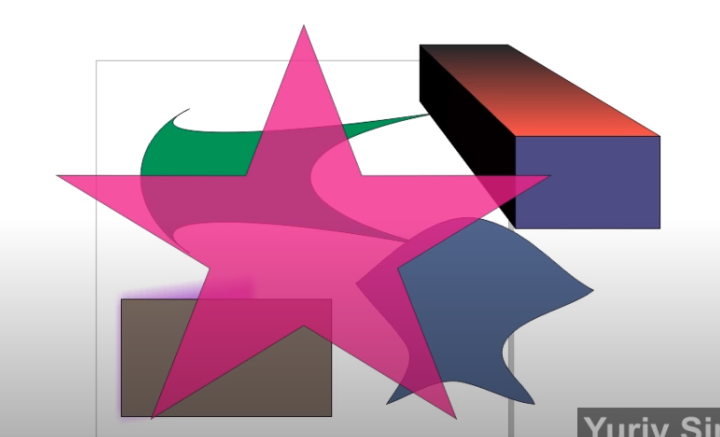 